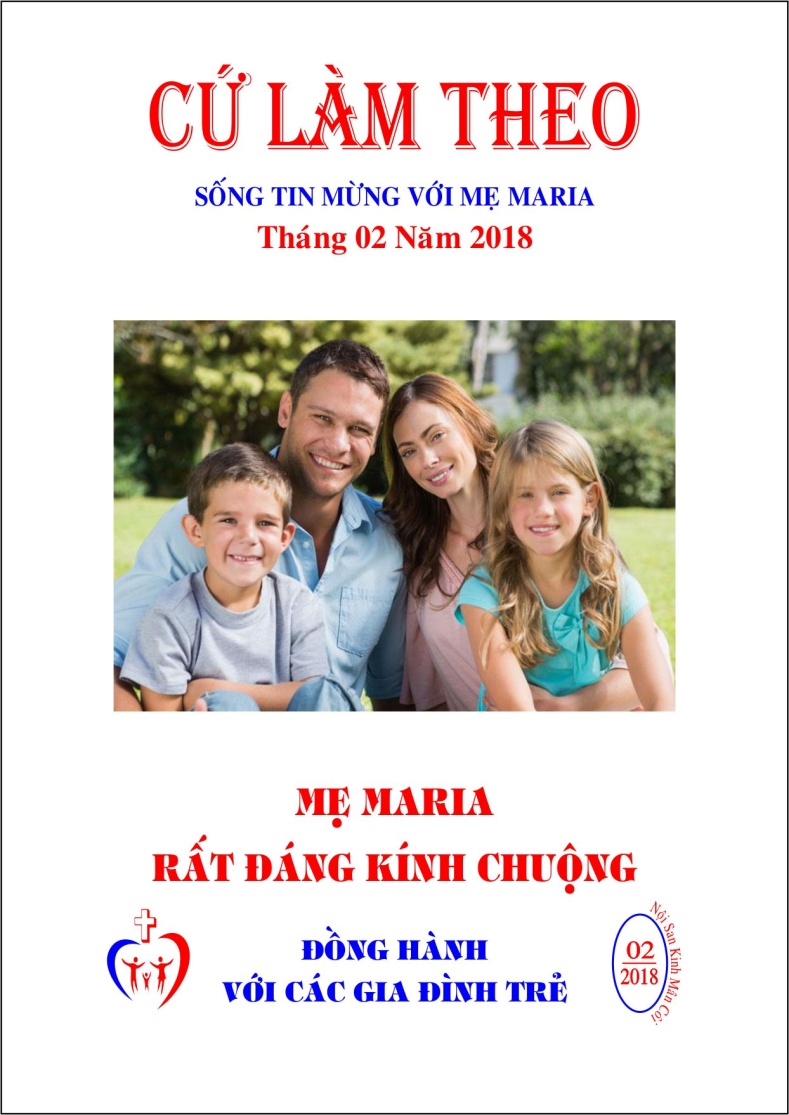 CỨ LÀM THEO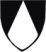 SỐNG TIN MỪNG VỚI MẸ MARIASố Tháng 02 Năm 2018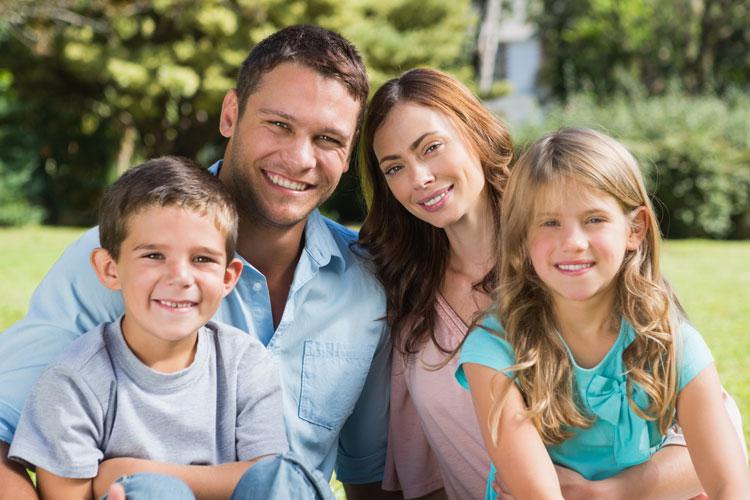 MẸ MARIArất đáng kính chuộnglưu hành nội bộÝ CẦU NGUYỆNCầu nguyện để tất mọi người nói “Không” với tham nhũng. Xin cho những người đang nắm trong tay quyền bình về vật chất, chính trị hay tinh thần được có can đảm chống lại bất cứ sự cám dỗ tham nhũng nào.GIÁO HUẤNThực vậy, Thánh Ireneô nói: "Chính Ðức Maria, nhờ vâng phục, đã trở nên nguyên nhân cứu rỗi cho mình và cho toàn thể nhân loại". Và cùng với thánh Ireneô còn có rất nhiều Thánh Giáo Phụ thời xưa cũng không ngần ngại giảng dạy rằng: "Nút dây đã bị thắt lại do sự bất tuân của Evà, nay được gỡ ra nhờ sự vâng phục của Ðức Maria; điều mà trinh nữ Evà đã buộc lại bởi cứng lòng tin, Ðức Trinh Nữ Maria đã tháo ra nhờ lòng tin; và so sánh với Evà, các ngài gọi Ðức Maria là "Mẹ kẻ sống", và thường quả quyết rằng: "bởi Evà đã có sự chết, thì nhờ Maria lại được sống"(Công đồng Vatican II, Hiến chế Lumen Gentium, số 56)GIỜ KINH GIA ĐÌNHCó thể dùng nội san CỨ LÀM THEO với Giờ Kinh Gia ĐìnhGia đình có thể cầu nguyện vào giờ thuận tiện. Chọn 1 trong 2 mẫu dưới đây hoặc 1 mẫu khác tương tự:MẪU 11. Dấu Thánh Giá2. Đọc kinh (hoặc hát xin ơn) Chúa Thánh Thần
3. Đọc kinh: Tin - Cậy - Mến4. Thinh lặng xét mình, rồi đọc kinh Ăn Năn Tội5. Đọc Tin Mừng theo ngày 6. Suy niệm và cầu nguyện với CỨ LÀM THEO 7. Đọc kinh Lạy Nữ Vương8. Hát một bài về Đức Mẹ.MẪU 21. Dấu Thánh Giá2. Đọc kinh (hoặc hát xin ơn) Chúa Thánh Thần3. Thinh lặng xét mình, rồi đọc kinh Cáo Mình4. Đọc Tin Mừng theo ngày 5. Suy niệm và cầu nguyện với CỨ LÀM THEO6. Đọc 1 kinh hoặc hát 1 bài về Đức Mẹ.Có thể lần hạt 1 chục theo gợi ý, hoặc 2 chục... 
5 chục tuỳ điều kiện và thời gian của mỗi gia đình.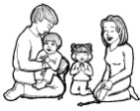 THƯ CỦA ĐẶC TRÁCHTháng Hai năm nay có một sự trùng hợp, đó là Tết Nguyên Đán và Mùa Chay. Cả hai đều nói lên một ý nghĩa: trở về.Tết là dịp để những người đi xa trở về với gia đình. Gia đình là tổ ấm, mà ai đi xa cũng muốn quay về. Con người có nhiều nơi để đi, nhưng chỉ có một nơi để trở về, đó là gia đình. Mùa Chay là mùa của sự trở về. Cuộc sống bộn bề thường làm cho con người xa rời Thiên Chúa. Mùa Chay là dịp giúp con người trở về với Ngài.Mỗi người dù sống ở địa vị và ơn gọi nào, đều được mời gọi trở về. Trở về với nguồn cội mọi sự là chính Thiên Chúa. Trở về nơi mình đã được sinh ra và lớn lên là chính gia đình. Tuy nhiên, ngày nay, nhiều người không muốn trở về với Thiên Chúa, vì Ngài quá xa lạ với họ. Nhiều người không muốn trở về với gia đình, vì gia đình không còn là tổ ấm. Đó là cuộc khủng hoảng của con người và gia đình thời đại này.Xin Mẹ cầu bầu cho con người và các gia đình ngày nay, để tất cả biết trở về với Cội Nguồn!  Đặc tráchLinh mục FX. Trần Kim Ngọc, OP.01.02.2018	 Thứ Năm Đầu Thángtuần 4 TN	 Mc 6,7-13“Chúa Giêsu bắt đầu sai các tông đồ 
đi rao giảng” (Mc 6,7).Như Mẹ: Khi sai các môn đệ đi rao giảng Tin Mừng về Nước Trời, Chúa Giêsu đã truyền cho các ông không được mang theo gì cả, từ những thứ xem ra rất cần thiết cho sinh hoạt hằng ngày như bao bị, tiền bạc hay giày dép… Người muốn các ông lên đường với một điều duy nhất: đặt trọn niềm tin và hoàn toàn tín thác vào Chúa, những việc khác để Chúa lo liệu cho.Với Mẹ: Lạy Chúa, xin cho việc loan báo Tin Mừng trong Giáo Hội đạt được nhiều kết quả tốt đẹp. Và xin Chúa cũng luôn đồng hành với các môn đệ trên các nẻo đường, để những cố gắng của các ngài sinh được nhiều hoa trái.Nhờ Mẹ: Lạy Đức Mẹ cứu kẻ liệt kẻ khốn, xin Mẹ hướng dẫn các tín hữu để họ đặt niềm tin tưởng vào quyền năng của Thiên Chúa.Trong Mẹ: Đức Chúa Giêsu rao giảng Nước Trời và kêu gọi sám hối. Ta hãy xin cho được hoán cải và đón nhận Tin Mừng. (Đọc 1 Kinh Lạy Cha, 10 Kinh Kính Mừng và 1 Kinh Sáng Danh).02.02.2018	 Thứ Sáu Đầu ThángDâng chúa vào đền thánh	 Lc 2,22-40“Chính mắt con được thấy ơn cứu độ” (Lc 2,30).Như Mẹ: Ngày hôm nay gia đình Nadarét lên đền thánh, Hài Nhi Giêsu được tiến dâng cho Chúa, và đây cũng là lúc ơn cứu độ được tỏ hiện ra cho muôn dân. Cụ già Simêon đã thay mặt toàn dân biểu lộ niềm tin, sự hạnh phúc của mình khi gặp được Chúa Cứu Thế: “Chính mắt con được thấy ơn cứu độ”.Với Mẹ: Lạy Chúa Giêsu, Chúa là ánh sáng, là ơn cứu độ của trần gian, xin Chúa tỏ mình ra cho những ai đang sống trong bóng tối của trần gian nhìn thấy ánh sáng chân lí của Chúa, để họ cũng nhận được ơn cứu độ Chúa ban.Nhờ Mẹ: Lạy Đức Mẹ bầu chữa kẻ có tội, rất nhiều người đang sống trong u mê và tội lỗi, xin Mẹ dẫn đưa họ về trong sự nhận biết Chúa Giêsu là đường, là sự thật và là sự sống. Xin Mẹ khẩn cầu Chúa thương soi sáng cho dân ngoại để họ sớm nhận ra Chúa là nguồn gốc mọi loài.Trong Mẹ: 	Đức Chúa Giêsu lo buồn đổ mồ hôi máu. Ta hãy xin cho được ăn năn tội nên. (Đọc 1 Kinh Lạy Cha, 10 Kinh Kính Mừng và 1 Kinh Sáng Danh).03.02.2018	 Thứ Bảy Đầu ThángTh. Blasiô, gmtđ	 Mc 6,30-34“Anh em hãy lánh riêng ra, đến một nơi 
thanh vắng mà nghỉ ngơi đôi chút” (Mc 6,31).Như Mẹ: Chúa Giêsu biết sự vất vả, mệt mỏi của các môn đệ sau khi thi hành sứ vụ trở về, nên Người đã kêu gọi các ông tìm một nơi thanh vắng để nghỉ ngơi. Tìm nơi thanh vắng không chỉ có nghỉ ngơi, nhưng còn là phương cách để thăng tiến đời sống nội tâm của mình qua việc cầu nguyện: Thoát khỏi sự ồn ào, căng thẳng để kết hiệp mật thiết với Chúa hơn.Với Mẹ: Lạy Chúa, cuộc sống trong xã hội đầy ồn ào cùng những toan tính cho tương lai làm cho tâm trí chúng con xa dần Chúa…, xin Chúa lôi kéo chúng con về với Chúa, cột chặt tâm hồn và tâm trí chúng con trong sự hiện diện đầy yêu thương của Ngài.Nhờ Mẹ: Lạy Đức Mẹ yên ủi kẻ âu lo, Mẹ luôn sống trong sự hiện diện của Chúa, xin giúp chúng con siêng năng cầu nguyện nhiều hơn.Trong Mẹ: Thiên Thần truyền tin cho Đức Bà chịu thai. Ta hãy xin cho được ở khiêm nhường. (Đọc 1 Kinh Lạy Cha, 10 Kinh Kính Mừng và 1 Kinh Sáng Danh).04.02.2018	 Chúa Nhật 5 TN – Năm BThánh vịnh tuần 1	Mc 1,29-39“Người lại gần, cầm lấy tay bà mà đỡ dậy, 
cơn sốt dứt ngay” (Mc 1,31).Như Mẹ: Qua việc Chúa Giêsu chữa lành bệnh cho mẹ vợ ông Phêrô, chúng ta hãy học theo gương Người khi chăm sóc bệnh nhân: ân cần, nhẹ nhàng và đồng cảm. Đó là tất cả những gì chúng ta nên làm khi tiếp xúc với các bệnh nhân. Chúng ta hãy chạm đến anh chị em chúng ta đang bệnh tật bằng lời cầu nguyện, để xin Chúa chữa lành.Với Mẹ: Lạy Chúa, dù chúng con bệnh tật hay tội lỗi, nhưng nếu biết đến với Chúa với lòng thành thật thì chắc chắn chúng con sẽ được Chúa chữa lành và tha thứ. Xin giúp chúng con biết mở lòng ra để sẵn sàng giúp đỡ những ai cần đến chúng con, nhất là người nghèo khổ.Nhờ Mẹ: Lạy Đức Mẹ phù hộ các giáo hữu, xin nâng đỡ những ai thất vọng về cuộc đời, biết nhìn lên Chúa mà sống tín thác vào Ngài.Trong Mẹ: Đức Chúa Giêsu sống lại. Ta hãy xin cho được sống lại thật về phần linh hồn.(Đọc 1 Kinh Lạy Cha, 10 Kinh Kính Mừng và 1 Kinh Sáng Danh).05.02.2018	 Thứ HaiTh. Agatha, tntđ	 Mc 6,53-56“Bất cứ ai chạm đến Người 
đều được khỏi” (Mc 6,56).Như Mẹ: Chúa Giêsu luôn yêu thương con người, tình yêu của Chúa luôn bao phủ tất cả, dù họ có tội lỗi đến đâu. Chúa đã đến trần gian để mặc khải tình yêu ấy một cách trọn vẹn nhất: Người mang đến bình an cho người khốn khổ, chữa lành bệnh tật, khử trừ tội lỗi… và nhất là mang lại hạnh phúc cho chúng ta bằng chính cái chết và sự phục sinh của Người. Với Mẹ: Lạy Chúa, tình yêu Chúa quá bao la, xin Chúa mở lòng chúng con ra, để chúng con biết đón nhận tình yêu của Chúa với lòng biết ơn mà ca ngợi Chúa trong mọi hoàn cảnh. Xin cũng chạm vào những ai đang thờ ơ với Ngài.Nhờ Mẹ: Lạy Mẹ là Nữ Vương các Thánh Thiên Thần, xin Mẹ thương cứu giúp những người đang sống trong đau khổ của bệnh tật, bỏ rơi, tù tội và oan khiên.Trong Mẹ: Đức Bà đi viếng Bà thánh Isave. Ta hãy xin cho được lòng yêu người.(Đọc 1 Kinh Lạy Cha, 10 Kinh Kính Mừng và 1 Kinh Sáng Danh).06.02.2018	 Thứ BaTh. Phaolô Miki và các bạn, tđ	Mc 7,1-13“Sao môn đệ ông vi phạm 
truyền thống của tiền nhân” (Mc 7,5).Như Mẹ: Vì lòng ganh tị, những người Pharisêu cùng các kinh sư luôn tìm cách lên án Chúa Giêsu. Những người này tự coi mình là đạo đức thánh thiện, nên họ cảm thấy không cần đến lòng thương xót của Chúa. Chúa Giêsu lên án lối sống giả tạo ấy và cũng cảnh tỉnh mỗi người chúng ta về cách sống đạo của mình.Với Mẹ: Lạy Chúa, lên án và chỉ trích người khác thì dễ hơn là nâng đỡ và yêu thương. Xin dạy chúng con biết tôn trọng và yêu mến tha nhân. Xin cho chúng con khi thi hành giới luật của Chúa thì biết lấy đức ái làm mối dây liên kết với những người bất hạnh và khổ đau.Nhờ Mẹ: Lạy Mẹ là Nữ Vương các Thánh Tổ Tông, xin Mẹ hướng dẫn chúng con biết noi gương tiền nhân mà sống tin tưởng và cậy trông vào Đức Chúa Trời.Trong Mẹ: Đức Chúa Giêsu chịu đánh đòn. Ta hãy xin cho được hãm mình chịu khó bằng lòng. (Đọc 1 Kinh Lạy Cha, 10 Kinh Kính Mừng và 1 Kinh Sáng Danh).07.02.2018	 Thứ TưTuần 5 TN	Mc 7,14-23“Chính cái từ bên trong xuất ra 
mới làm cho con người ra ô uế” (Mc 7,20).Như Mẹ: Qua bài Tin Mừng hôm nay, Chúa Giêsu muốn nhắc nhở chúng ta nhớ rằng chính những cái phát xuất từ bên trong mới làm nên giá trị con người. Vẻ đẹp bên trong tâm hồn là cái tồn tại lâu dài và làm nên phẩm giá đích thực của con người, nhưng ít khi chúng ta chú ý để trau dồi mà làm cho đẹp hơn.Với Mẹ: Chúa ơi, với đà tiến của xã hội ngày nay, con người ngày càng chạy theo những giá trị vật chất bên ngoài mà quên đi giá trị đạo đức của mình. Xin cho những người có trách nhiệm trong xã hội biết kiến tạo những giá trị cao đẹp cho các thế hệ tương lai. Nhờ Mẹ: Lạy Mẹ là Nữ Vương các Thánh Tiên Tri, Mẹ là gương nhân đức, xin dạy chúng con biết sống theo các gia trị của Tin Mừng, để chúng con ngày càng hoàn thiện hơn.Trong Mẹ: Đức Chúa Giêsu lên trời. Ta hãy xin cho được ái mộ những sự trên trời. (Đọc 1 Kinh Lạy Cha, 10 Kinh Kính Mừng và 1 Kinh Sáng Danh).08.02.2018	 Thứ NămTh. Giêrônimô Emilianô	Mc 7,24-30“Bà liền sấp mình dưới chân 
Chúa Giêsu” (Mc 7,25).Như Mẹ: Nhờ đức tin của bà mẹ mà người con được khỏi bệnh. Đây là một tấm gương cho người Kitô hữu chúng ta trong việc phụng thờ Thiên Chúa. Tin tưởng và phó thác đời mình trong tay Chúa, Chúa sẽ dẫn chúng ta đến bến bờ hạnh phúc và bình an vĩnh cửu.Với Mẹ: Lạy Chúa, xin giúp chúng con biết rằng, đời sống đức tin của chúng con có liên quan đến phần rỗi của người khác. Xin ban thêm sức mạnh cùng lòng yêu mến để chúng con có thể làm tông đồ qua những việc lành phúc đức, những hy sinh hãm mình nhỏ bé trong cuộc sống thường ngày.Nhờ Mẹ: Lạy Mẹ là Nữ Vương các Thánh Tông Đồ, xin cho những ai đang đau khổ biết chạy đến kêu xin lòng thương xót của Chúa.Trong Mẹ: Đức Chúa Giêsu biến hình trên núi. Ta hãy xin cho được lắng nghe và thực hành lời Chúa. (Đọc 1 Kinh Lạy Cha, 10 Kinh Kính Mừng và 1 Kinh Sáng Danh).09.02.2018	 Thứ SáuTuần 5 TN	Mc 7,31-37“Ông ấy làm gì cũng tốt đẹp cả ” (Mc 7,37).Như Mẹ: Qua đoạn Tin Mừng, Chúa Giêsu cho chúng ta thấy rõ chính Người là sự sống và là nguồn sống, và Người muốn trao ban sự sống đó cho chúng ta bằng cách không những chữa lành bệnh ngoài thân xác nhưng còn trong tâm hồn nữa. Chúa Giêsu luôn hiện diện trong bí tích Thánh Thể là cách để gần gũi với chúng ta, để mời gọi chúng ta đến với Người. Đó là cách Chúa thông ban sự sống cho chúng ta.Với Mẹ: Lạy Chúa, xin cho chúng con luôn xác tín rằng, chính Chúa đã ban sự sống cho chúng con và chính Chúa bảo đảm cho chúng con có sự sống đời đời.Nhờ Mẹ: Lạy Mẹ là Nữ Vương các Thánh Tử Đạo, xin Mẹ giúp chúng con trung kiên trong việc bổn phận hằng ngày theo bậc sống của mình với một lòng tin tưởng và mến yêu.Trong Mẹ: Đức Chúa Giêsu chịu đội mão gai. Ta hãy xin cho được chịu mọi sự sỉ nhục bằng lòng. (Đọc 1 Kinh Lạy Cha, 10 Kinh Kính Mừng và 1 Kinh Sáng Danh).10.02.2018	 Thứ BảyTh. Scholastica, tn	Mc 8,1-10“Thầy chạnh lòng thương đám đông” (Mc 8,2).Như Mẹ: Chúa Giêsu chạnh lòng thương đám đông. Người không muốn giải tán họ, để họ nhịn đói mà về. Với bảy chiếc bánh và hai con cá do các môn đệ dâng lên, Chúa Giêsu đã làm phép lạ hóa bánh từ “ít ra nhiều”, ai nấy đều được ăn và được no nê. Là người tông đồ của Chúa Giêsu, ngày hôm nay chúng ta phải biết nhạy cảm để luôn sẵn sàng đáp ứng những nhu cầu của tha nhân trong khả năng và sự nỗ lực hết sức của bản thân.Với Mẹ: Lạy Chúa, tất cả mọi sự đều thuộc về Chúa, xin cho chúng con biết dâng lên Chúa tất cả những gì chúng con có, để được Chúa dùng vào việc phục vụ anh chị em đồng loại.Nhờ Mẹ: Lạy Mẹ là Nữ Vương các Thánh Hiển Tu, xin uốn nắn chúng con trở thành những môn đệ đích thực của Chúa Giêsu, biết chạnh lòng thương những ai đau khổ tật nguyền. Trong Mẹ: Đức Bà sinh Đức Chúa Giêsu nơi hang đá. Ta hãy xin cho được lòng khó khăn.(Đọc 1 Kinh Lạy Cha, 10 Kinh Kính Mừng và 1 Kinh Sáng Danh).11.02.2018	Chúa Nhật 6 TN – Năm BThánh vịnh tuần 2	Mc 1,40-45“Người chạnh lòng thương, giơ tay đụng vào anh và bảo: Tôi muốn anh sạch đi” (Mc 1,41).Như Mẹ: Tình thương của Chúa luôn hướng đến tất cả mọi người, nhất là những người tội lỗi, bị xã hội gạt ra ngoài lề. Qua việc Chúa Giêsu chữa lành người mắc bệnh phong, ta thấy rằng Tình yêu của Chúa luôn trả lại cho ta phẩm giá đích thực mà chúng ta đã đánh mất.Với Mẹ: Lạy Chúa, chúng con thật xấu hổ vì thường sống thiếu bác ái với những người nghèo khổ, xin Chúa chạm vào lòng chúng con, biến đổi chúng con để chúng con biết cảm thương những ai đang đau khổ và túng nghèo.Nhờ Mẹ: Lạy Mẹ là Nữ Vương các Thánh Đồng Trinh, xin Mẹ đồng hành với những người làm nghề thầy thuốc, để họ có một tấm lòng nhân từ mà hết lòng chăm sóc các bệnh nhân. Xin cho các bệnh nhân biết đặt niềm tin vào Chúa.Trong Mẹ: Đức Chúa Thánh Thần hiện xuống. Ta hãy xin cho được lòng đầy dẫy mọi ơn Đức Chúa Thánh Thần.(Đọc 1 Kinh Lạy Cha, 10 Kinh Kính Mừng và 1 Kinh Sáng Danh).12.02.2018	Thứ HaiTuần 6 TN	Mc 8,11-13“Họ đòi một dấu lạ” (Mc 8,11).Như Mẹ: Qua cuộc tranh luận giữa Chúa Giêsu và nhóm Pharisêu, chúng ta nhận ra rằng họ đòi Chúa Giêsu làm một dấu lạ thì họ mới tin, và tin để được dấu lạ. Qua thái độ sống và qua cách biểu hiện niềm tin của họ vào Thiên Chúa, chúng ta cần thức tỉnh để không rơi vào tình trạng chai lì và cứng nhắc như họ.Với Mẹ: Lạy Chúa, có nhiều lúc vì lo lắng cho cuộc sống mà chúng con quá mơ tưởng, xin Chúa ban cho chúng con được biến đổi cuộc đời. Xin chỉ cho chúng con hiểu về mầu nhiệm của niềm tin, để chúng con biết vượt qua mọi khó khăn của cuộc sống thường ngày.Nhờ Mẹ: Lạy Mẹ là Nữ Vương các Thánh Nam cùng các Thánh Nữ, xin dạy chúng con biết đón nhận những hồng ân Chúa ban, đó là những dấu lạ của tình thương.Trong Mẹ: Đức Bà dâng Đức Chúa Giêsu trong đền thánh. Ta hãy xin cho được vâng lời chịu lụy.(Đọc 1 Kinh Lạy Cha, 10 Kinh Kính Mừng và 1 Kinh Sáng Danh).13.02.2018	 Thứ BaTuần 6 TN	Mc 8,14-21“Anh em phải coi chừng” (Mc 8,15).Như Mẹ: Bài Tin Mừng hôm nay như một lời nhắc nhở mà Chúa Giêsu gửi đến tất cả các Kitô hữu về căn tính đích thực của mình. Để trở nên những môn đệ đích thực của Người và để chu toàn sứ vụ loan báo Tin Mừng cứu độ, người Kitô hữu ngày hôm nay cần đến sự khôn ngoan của Thiên Chúa, để vượt qua mọi thử thách trong cuộc đời mà giữ vững đức tin.Với Mẹ: Lạy Chúa, xin cho mỗi người chúng con được sự khôn ngoan của Chúa để sống trong hy vọng, và thức tỉnh trước những cám dỗ của thời đại hôm nay, cùng giúp chúng con có được lòng yêu mến tha nhân để sẵn sàng lên đường cùng Chúa Giêsu cứu rỗi các linh hồn.Nhờ Mẹ: Lạy Mẹ là Nữ Vương chẳng hề mắc tội tổ tông, xin Mẹ gìn giữ chúng con khỏi những cạm bẫy của ma quỉ, mà hết lòng tin vào Chúa.Trong Mẹ: Đức Chúa Giêsu vác cây Thánh giá. Ta hãy xin cho được vác Thánh giá theo chân Chúa. (Đọc 1 Kinh Lạy Cha, 10 Kinh Kính Mừng và 1 Kinh Sáng Danh).14.02.2018	 Thứ Tư Lễ Tro Ăn chay kiêng thịt	Mt 6,1-6.16-18“Cha của anh, Đấng thấu suốt những gì kín đáo, sẽ trả lại cho anh” (Mt 6,18).Như Mẹ: Bài Tin Mừng hôm nay giúp ta biết mình cần phải có thái độ như thế nào khi thực hành các việc phúc đức trong Mùa Chay, đó là làm việc lành phúc đức thì phải có một tâm tình đơn sơ, khiêm nhường và vô vị lợi. Chúa là Đấng thấu suốt tâm can mỗi người, Ngài sẽ trả cho ai nấy xứng với việc họ làm.Với Mẹ: Lạy Chúa, Chúa là Đấng thấu suốt mọi sự, xin cho chúng con dù làm việc gì và làm cho ai thì cứ như thể làm cho chính Chúa. Và khi làm việc thì làm với một thái độ khiêm nhường và không mong được người đời khen ngợi, mà chỉ mong làm vinh danh Chúa. Nhờ Mẹ: Lạy Mẹ là Nữ Vương linh hồn và xác lên trời, xin cho chúng con biết noi gương Mẹ mà sống gắn bó mật thiết với Chúa Giêsu một cách âm thầm và kiên trì hơn.Trong Mẹ: Đức Chúa Trời cho Đức Bà lên trời. Ta hãy xin ơn chết lành trong tay Đức Mẹ. (Đọc 1 Kinh Lạy Cha, 10 Kinh Kính Mừng và 1 Kinh Sáng Danh).15.02.2018	 Thứ NămSau Lễ Tro	Lc 9,22-25“Ai muốn theo tôi, phải từ bỏ chính mình, vác thập giá mình hằng ngày mà theo” (Lc 9,23).Như Mẹ: Chúa Giêsu thật là một vị Thầy “khó tính”, điều kiện Chúa đặt ra cho những người muốn theo Ngài dễ làm cho người ta thấy lo sợ: từ bỏ mình, vác thập giá đi theo Chúa hằng ngày. Trò thì phải giống thầy. Chúa đã từ bỏ tất cả mà vác thập giá, thì môn đệ của Chúa cũng phải giống như vậy.Với Mẹ: Lạy Chúa, có nhiều khi chúng con không dám từ bỏ cái tôi của mình, theo Chúa mà lại sợ này kia,… xin cho chúng con can đảm từ bỏ cái tôi ích kỉ của mình, lấy Chúa làm trung tâm của cuộc đời mình.  Nhờ Mẹ: Lạy Mẹ là Nữ Vương truyền phép Rất Thánh Mân Côi, xin Mẹ tập cho chúng con ngày càng nên giống Chúa Giêsu, Đấng đã tự hiến chính mình làm giá chuộc muôn người.Trong Mẹ: Đức Chúa Giêsu lập bí tích Thánh Thể. Ta hãy xin cho được năng kết hợp cùng Chúa Giêsu Thánh Thể. (Đọc 1 Kinh Lạy Cha, 10 Kinh Kính Mừng và 1 Kinh Sáng Danh).16.02.2018	 Thứ SáuTết Mậu Tuất	Mt 9,14-15“Khi tới ngày chàng rể bị đem đi rồi, 
bấy giờ họ mới ăn chay” (Mt 9,15).Như Mẹ: Việc ăn chay ở đây là gì? Đó chính là việc chúng ta quay trở về với con người của mình để nhìn thấy và nhận ra tình yêu Chúa đang ở trong mình. Cách ăn chay đích thực là cải hoá bên trong. Chúng ta hãy coi việc ăn chay như là dịp để dọn dẹp lại tâm hồn mình. Làm như thế, ơn cứu độ của Chúa ở trong chúng ta lớn lên và lan tỏa ra xung quanh.Với Mẹ: Lạy Chúa, có đôi khi vì quá đặt nặng hình thức của việc ăn chay mà chúng con đã quên mất ý nghĩa đích thực của nó. Chúng con chỉ giữ chay bên ngoài, còn trong tâm hồn thì bề bộn và để cho nhiều thứ chiếm mất sự hiện diện của Chúa.Nhờ Mẹ: Lạy Mẹ là Nữ Vương ban sự bằng yên, xin sửa dạy chúng con cho nên xứng đáng hơn.Trong Mẹ: Đức Chúa Giêsu chịu chết trên cây Thánh giá. Ta hãy xin cho được đóng đinh tính xác thịt vào Thánh giá Chúa. (Đọc 1 Kinh Lạy Cha, 10 Kinh Kính Mừng và 1 Kinh Sáng Danh).17.02.2018	 Thứ Bảy7 th. lập Dòng Tôi tớ Đức Mẹ	Lc 5,27-32“Ông bỏ tất cả, 
đứng dậy đi theo Người” (Lc 5,28)Như Mẹ: Khi nghe Đức Giêsu mời gọi, người thu thuế đã bỏ mọi sự mà đi theo Chúa, ngay cả cái địa vị và cái nghề thu thuế. Còn chúng ta ngày nay, chúng ta đã đi theo Chúa rồi, nhưng lại không dám từ bỏ ý riêng, không dám hy sinh bản thân mà yêu Chúa thật lòng. Theo Chúa, nhưng không thích vác thập giá mỗi ngày, như thế có phải là môn đệ đích thực của Người?Với Mẹ: Lạy Chúa Giêsu, điều mà Chúa muốn ở nơi chúng con là dám từ bỏ ý riêng, tính ích kỷ… để một lòng một trí hướng tâm hồn lên với Ngài. Chúng con thấy khó, Chúa ơi! Chính Chúa đã từ bỏ ý riêng mà vâng theo ý Chúa Cha, xin giúp chúng con biết làm như vậy.Nhờ Mẹ: Lạy Rất Thánh Đức Mẹ Maria, xin giúp  chúng con sẵn sàng thực thi ý Chúa luôn.Trong Mẹ: Đức Bà tìm được Đức Chúa Giêsu trong đền thánh. Ta hãy xin cho được giữ nghĩa cùng Chúa luôn. (Đọc 1 Kinh Lạy Cha, 10 Kinh Kính Mừng và 1 Kinh Sáng Danh).18.02.2018	 Chúa Nhật 1 MC – Năm BThánh vịnh tuần 1	Mc 1,12-15“Người ở trong hoang địa bốn mươi ngày, 
chịu Satan cám dỗ” (Mc 1,13).Như Mẹ: Đức Giêsu vốn dĩ là Thiên Chúa và có đủ quyền năng để tránh cho mình khỏi các cơn cám dỗ. Nhưng, Người đã để cho Thần Khí đẩy mình vào hoang địa và chịu cám dỗ, là nhằm chia sẻ thân phận yếu đuối với chúng ta, để qua đó, giúp chúng ta biết được phương thuốc hữu hiệu chống lại cám dỗ của ma quỷ, đó là: cậy dựa vào Chúa và Lời của Người.Với Mẹ: Lạy Chúa Giêsu, xin giúp chúng con có đủ sức mạnh và lòng quyết tâm để vượt thắng được các cơn cám dỗ hằng ngày. Những khi chúng con cảm thấy yếu đuối và yếu sức, xin Chúa hiện diện nâng đỡ chúng con!Nhờ Mẹ: Lạy Rất Thánh Đức Mẹ Chúa Trời, xin Mẹ nâng đỡ chúng con những lúc chúng con chao đảo giữa dòng đời vì yếu tin. Trong Mẹ: Đức Chúa Trời thưởng Đức Mẹ trên trời. Ta hãy xin Đức Mẹ phù hộ cho ta được thưởng cùng Đức Mẹ trên nước thiên đàng. (Đọc 1 Kinh Lạy Cha, 10 Kinh Kính Mừng và 1 Kinh Sáng Danh).19.02.2018	 Thứ HaiTuần 1 MC	Mt 25,31-46“Các dân thiên hạ sẽ được tập hợp trước mặt Người, và Người sẽ tách biệt họ với nhau, 
như mục tử tách biệt chiên với dê” (Mt 25,32).Như Mẹ: Ngày chung cục của tất cả chúng ta là ngày phán xét chung và ngày ấy đích thân Chúa sẽ đến để tập họp và phân tách người công chính với kẻ bất lương và thưởng phạt tùy theo những việc chúng ta đã làm khi còn sống, giống như người mục tử tách biệt chiên với dê. Chiên là người sống thánh thiện, được vào Nước Chúa, còn dê là kẻ dữ thì bị đưa vào hoả ngục.Với Mẹ: Chúa ơi, chúng con không muốn xa Chúa, chúng con cần tình yêu của Ngài. Xin cho chúng con khi còn sống ở trần gian này, biết chăm lo thu tích cho phần rỗi linh hồn, để mai ngày được vào hưởng phúc Nước Trời.  Nhờ Mẹ: Lạy Rất Thánh Nữ Đồng Trinh trên hết các kẻ đồng trinh, xin cầu bầu cho chúng con đang sống giữa chốn tối tăm này.Trong Mẹ: Thiên Thần truyền tin cho Đức Bà chịu thai. Ta hãy xin cho được ở khiêm nhường.(Đọc 1 Kinh Lạy Cha, 10 Kinh Kính Mừng và 1 Kinh Sáng Danh).20.02.2018	 Thứ BaTuần 1 MC	Mt 6,7-15“Xin làm cho danh thánh Cha vinh hiển” (Mt 6,9).Như Mẹ: Chúa Cha đã ban cho chúng ta biết bao hồng ân. Ngài không những cho chúng ta được hiện hữu trên trái đất này, được làm người nhưng còn cho chúng ta được làm con của Ngài. Được làm con của Ngài là được thừa hưởng gia nghiệp Nước Trời. Còn gì hạnh phúc bằng! Ôi, Cha là Đấng yêu thương chúng ta vô bờ bến! Chúng ta cần sống để cho Cha được vinh hiển, như lời Chúa Giêsu dạy chúng ta cầu nguyện.Với Mẹ: Lạy Cha hằng hữu, xin sai Chúa Thánh Thần hướng dẫn chúng con để chúng con biết sống đúng theo đường lối mà Chúa Giêsu-Con Cha đã dạy. Xin cho chúng con ngày càng trở nên giống Chúa Giêsu hơn, để chúng con bắt chước noi gương Người mà yêu mến Cha.Nhờ Mẹ: Lạy Đức Mẹ Chúa Kitô, xin giúp chúng con sống xứng đáng với danh hiệu mà chúng con đã nhận được khi chịu phép rửa.Trong Mẹ: Đức Chúa Giêsu lo buồn đổ mồ hôi máu. Ta hãy xin cho được ăn năn tội nên. (Đọc 1 Kinh Lạy Cha, 10 Kinh Kính Mừng và 1 Kinh Sáng Danh).21.02.2018	 Thứ TưTh. Phêrô Đamianô, gm-tsht	Lc 11,29-32“Dân thành Ninivê đã sám hối 
khi nghe ông Giôna rao giảng” (Lc 11,32).Như Mẹ: Xưa ông Giôna đến loan báo lời của Thiên Chúa cho dân thành Ninivê khiến cả dân thành ăn năn sám hối mà quay trở về nẻo chính đường ngay. Chúa Giêsu, “còn hơn ông Giôna nữa”, đến thế gian kêu gọi người ta ăn năn sám hối và tin vào Tin Mừng, để được cứu. Nhưng, nhiều người không nghe lời Ngài mời gọi mà ăn năn sám hối và cũng không chịu tin vào Ngài.Với Mẹ: Chúa ơi, xin ban cho mỗi người chúng con biết tin tưởng vào lòng thương xót và tình yêu bao la của Chúa. Xin cho những ai đang sống trong u mê tội lỗi, biết thay đổi lối sống mà tìm về với Chúa là suối nguồn yêu thương.Nhờ Mẹ: Lạy Đức Mẹ Giáo Hội, xin Mẹ cảm hoá những ai đang sống trong chai cứng vì tội lỗi biết tìm về ẩn náu bên lòng bao dung tha thứ của Thiên Chúa là Cha.Trong Mẹ: Đức Chúa Giêsu sống lại. Ta hãy xin cho được sống lại thật về phần linh hồn. (Đọc 1 Kinh Lạy Cha, 10 Kinh Kính Mừng và 1 Kinh Sáng Danh).22.02.2018	 Thứ NămLẬP TÔNG TOÀ THÁNH PHÊRÔ	Mt 16,13-19“Anh là Phêrô, nghĩa là Tảng Đá, trên tảng đá này, Thầy sẽ xây Hội Thánh của Thầy, và quyền lực tử thần sẽ không thắng nổi” (Mt 16,18).Như Mẹ: Ông Phêrô là một người ít học, lại  xuất thân từ nghề chài lưới thấp hèn. Mặc dù có nguồn gốc và địa vị thấp kém nhưng ông Phêrô lại được Chúa Giêsu chọn để tiếp tục sứ vụ của Chúa ở trần gian. Chúa chọn người thấp kém để lèo lái con thuyền Giáo Hội, và qua đó cho chúng ta thấy Giáo Hội là công trình của Chúa.Với Mẹ: Lạy Chúa, xin Chúa gìn giữ Đức Thánh Cha và các mục tử trong Giáo Hội. Xin cho các ngài ngày càng nhiệt tình hơn với sứ vụ mà Chúa đã trao phó. Xin ban cho Giáo Hội có thêm nhiều thợ gặt lành nghề.Nhờ Mẹ: Lạy Đức Mẹ thông ơn Thiên Chúa, xin Mẹ đồng hành với các môn đệ của Chúa trên hành trình rao giảng Tin Mừng về Nước Trời.Trong Mẹ: Đức Chúa Giêsu chịu phép Rửa tại sông Giođan. Ta hãy xin cho được sống xứng đáng là con cái Chúa. (Đọc 1 Kinh Lạy Cha, 10 Kinh Kính Mừng và 1 Kinh Sáng Danh).23.02.2018	 Thứ SáuTh. Pôlycarpô	Mt 5,20-26“Ai giận anh em mình 
thì đáng bị đưa ra tòa” (Mt 5,22).Như Mẹ: Lời Chúa hôm nay cho chúng ta biết rằng Chúa không cần hình thức, Chúa chỉ cần chúng ta thành tâm sống giới luật của Chúa cách trọn vẹn: Luôn biết yêu thương và tha thứ, đó là lễ vật đẹp lòng Ngài. Giáo huấn Chúa dạy là luật yêu thương. Yêu thương thì không oán giận, không làm hại anh em mình. Yêu thương là chu toàn luật Chúa vậy.Với Mẹ: Lạy Chúa, lời mời tha thứ và không giận ghét luôn là một đòi hỏi của luật yêu thương. Xin cho chúng con khát khao sống giáo huấn mà Chúa dạy hôm nay, đó là: không giận ghét ai, nhưng một lòng tôn trọng tha nhân.Nhờ Mẹ: Lạy Đức Mẹ cực thanh cực tịnh, xin Mẹ sưởi ấm trái tim và tâm hồn chúng con bằng ngọn lửa nhân từ của Mẹ, để chúng con biết yêu thương anh chị em mình.Trong Mẹ: Đức Chúa Giêsu chịu đánh đòn. Ta hãy xin cho được hãm mình chịu khó bằng lòng. (Đọc 1 Kinh Lạy Cha, 10 Kinh Kính Mừng và 1 Kinh Sáng Danh).24.02.2018	 Thứ BảyTuần 1 MC	Mt 5,43-48“Thầy bảo anh em: 
hãy yêu kẻ thù và cầu nguyện 
cho những kẻ ngược đãi anh em” (Mt 5,44).Như Mẹ: Con người chúng ta vốn mỏng dòn, yếu đuối, chỉ biết yêu những người yêu mình. Nhưng qua ánh sáng của bài Tin Mừng hôm nay, Chúa Giêsu mời gọi chúng ta làm một việc khó hơn là yêu thương cả những người căm ghét và làm hại chúng ta nữa. Như vậy chúng ta mới xứng đáng là con cái của Thiên Chúa.Với Mẹ: Lạy Chúa, xin ban cho chúng con một thần khí mới, một trái tim mới để chúng con vượt qua cái tôi ích kỉ hẹp hòi, biết yêu thương tha nhân, nhất là kẻ thù của chúng con như lời Chúa dạy. Xin cho những kẻ hay làm hại chúng con, biết nhận ra lỗi lầm của mình mà sửa đổi.  Nhờ Mẹ: Lạy Đức Mẹ cực trinh cực sạch, xin cho những ai đang sống trong thù hận biết sống bao dung hơn, để lòng được thảnh thơi.Trong Mẹ: Đức Bà đi viếng Bà thánh Isave. Ta hãy xin cho được lòng yêu người. (Đọc 1 Kinh Lạy Cha, 10 Kinh Kính Mừng và 1 Kinh Sáng Danh).25.02.2018	 Chúa Nhật 2 MC – Năm BThánh vịnh tuần 2	Mc 9,2-10“Y phục Người trở nên rực rỡ trắng tinh” (Mc 9,3).Như Mẹ: Được thấy Thầy Giêsu biến đổi hình dạng sáng chói là một niềm hạnh phúc lớn lao cho ba môn đệ. Việc chứng kiến này củng cố đức tin cho các ông, đồng thời cũng là để 
chuẩn bị tâm hồn cho các ông bước vào một giai đoạn mới. Trong hành trình dương thế, chúng ta cũng cần được biến đổi, để ngày càng nên giống Chúa Giêsu nhiều hơn.Với Mẹ: Lạy Chúa Giêsu, Chúa đã biến đổi hình dạng trước mặt ba môn đệ thân tín. Chúng con không cầu xin Chúa hiện ra sáng chói trước mặt chúng con, nhưng xin Chúa biến đổi tâm hồn chúng con, để chúng con tin tưởng vào Chúa nhiều hơn. Rồi từ đó, xin cho chúng con yêu mến Chúa tha thiết hơn. Nhờ Mẹ: Lạy Đức Mẹ tuyền vẹn mọi đàng, Mẹ đang ở trong vinh quang của Thiên Chúa, xin cầu thay cho chúng con là những kẻ tội lỗi.Trong Mẹ: Đức Chúa Giêsu lên trời. Ta hãy xin cho được ái mộ những sự trên trời. (Đọc 1 Kinh Lạy Cha, 10 Kinh Kính Mừng và 1 Kinh Sáng Danh).26.02.2018	 Thứ HaiTuần 2 MC	Lc 6,36-38“Anh em hãy có lòng nhân từ, 
như Cha anh em là Đấng nhân từ” (Lc 6,36).Như Mẹ: Đây là một lời mời gọi chúng ta tiến sâu hơn vào ơn gọi làm con Thiên Chúa, tha thứ như mình đã được tha thứ và thương như mình đã được Thiên Chúa xót thương. Chính Thiên Chúa đã tha thứ cho chúng ta trước, để giờ đây chúng ta cũng phải biết tha thứ cho người khác, trở nên nhân từ như Chúa Cha là Đấng nhân từ. Như thế, chúng ta mới xứng là con của Ngài.Với Mẹ: Lạy Chúa, sự cao cả nhất mà Chúa đã dành cho chúng con, đó là lòng nhân từ tha thứ bao la của Chúa. Chúa tha thứ cho chúng con không có một giới hạn nào. Xin giúp chúng con biết tha thứ cho nhau, biết bỏ qua những sai sót, lầm lỗi và khuyết điểm của nhau.Nhờ Mẹ: Lạy Đức Mẹ chẳng vướng bợn nhơ, xin dạy chúng con biết sống nhân ái với tha nhân bằng cách đối xử tử tế với nhau.Trong Mẹ: Đức Bà sinh Đức Chúa Giêsu nơi hang đá. Ta hãy xin cho được lòng khó khăn. (Đọc 1 Kinh Lạy Cha, 10 Kinh Kính Mừng và 1 Kinh Sáng Danh).27.02.2018	 Thứ BaTuần 2 MC	Mt 23,1-12“Phần anh em, đừng để ai gọi mình là thầy, 
vì anh em chỉ có một Thầy; còn tất cả anh em đều là anh em với nhau” (Mt 23,8).Như Mẹ: Qua bài Tin Mừng hôm nay, Chúa Giêsu muốn dạy chúng ta bài học về sự khiêm nhường với việc nhìn nhận bản chất đích thực của con người mình. Chúng ta là một thụ tạo được dựng nên từ Tình Yêu của Chúa. Chúa yêu thương, chăm sóc và dạy dỗ chúng ta. Vì thế chúng ta hãy tôn thờ Chúa trên hết mọi sự.Với Mẹ: Lạy Chúa Giêsu là thầy dạy duy nhất của chúng con, Chúa luôn yêu thích những tâm hồn đơn sơ, khiêm nhường và sống bác ái. Xin giúp chúng con trở nên những người sống khiêm nhường như Chúa muốn.Nhờ Mẹ: Lạy Đức Mẹ rất đáng yêu mến, xin qui tụ nhân loại đang chia rẽ vào trong gia đình hiệp nhất là Giáo Hội của Chúa.Trong Mẹ: Đức Chúa Giêsu chịu đội mão gai. Ta hãy xin cho được chịu mọi sự sỉ nhục bằng lòng.(Đọc 1 Kinh Lạy Cha, 10 Kinh Kính Mừng và 1 Kinh Sáng Danh).28.02.2018	 Thứ TưTuần 2 MC	Mt 20,17-28“Các người có uống nổi 
chén Thầy sắp uống không?” (Mt 20,22).Như Mẹ: Ở đời, người ta thích “ăn trên ngồi trước”, thích làm “lớn” hơn làm “nhỏ”. Chúa Giêsu dạy phải sống ngược lại: theo Chúa không phải là để có địa vị cao sang, nhưng là phải đi con đường hẹp của thập giá. Đó là tinh thần mà chính Đức Giêsu đã sống và mời gọi các môn đệ hãy sống như Ngài.Với Mẹ: Lạy Chúa, xin cho người tín hữu của Chúa, dù sống trong địa vị nào, luôn phục vụ con người với một tình yêu và lòng nhiệt thành vì danh Chúa. Khi gặp khó khăn thử thách, xin cho họ biết nghĩ về Chúa, đủ sức cầm chén đắng cùng uống với Ngài. Nhờ Mẹ: Lạy Đức Mẹ cực mầu cực nhiệm, Mẹ đã đi theo Chúa đến cùng, xin đồng hành với chúng con trên cuộc lữ hành đức tin này.Trong Mẹ: Đức Chúa Thánh Thần hiện xuống. Ta hãy xin cho được lòng đầy dẫy mọi ơn Đức Chúa Thánh Thần. (Đọc 1 Kinh Lạy Cha, 10 Kinh Kính Mừng và 1 Kinh Sáng Danh).TRANG CHUYÊN ĐỀĐỨC NỮ RẤT ĐÁNG KÍNH CHUỘNGGiáo Hội tặng khen Đức Mẹ là “Đức Nữ rất đáng kính chuộng”. Không phải tự dưng Giáo Hội tặng khen Đức Mẹ huy hiệu này đâu. Giáo Hội tặng khen Người sự kính chuộng ấy vì tình lại vì lí, đến nỗi ai không kính chuộng Đức Mẹ, người ấy có lỗi với Người, lỗi vì tình mà còn lỗi vì lí nữa.Sau đây là lí lẽ minh chứng điều chúng ta vừa mới nói trên:Xét về lí, Đức Mẹ rất đáng kính chuộng, vì Mẹ là Mẹ Thiên Chúa.Xét về tình, Đức Mẹ rất đáng kính chuộng, vì Mẹ là mẹ chúng ta.Mẹ là Mẹ Thiên ChúaKẻ kính trọng vua, dĩ nhiên phải kính trọng mẹ vua, vì người sinh ra vua. Có mẹ vua thì mới có vua, cũng như có cây mới có quả. Mẹ vua chính là người được thông công với vua trong các sự tôn trọng và quyền hành theo pháp lí.Chúng ta cũng phải nói như thế về Đức Mẹ. Đức Mẹ là Mẹ Chúa, là đấng đã thụ thai sinh dưỡng và khó nhọc với Chúa suốt đời. Mẹ đã cùng với Chúa ngậm đắng nuốt cay trong những năm còn sống dưới thế. Chính Chúa cũng phải cảm phục tấm lòng vàng của Đức Mẹ với quyền bính hiền mẫu của Mẹ, nên Chúa đã vui lòng thực hiện nhiệm vụ làm con trong ba mươi năm, vâng lời chịu luỵ. Chúa Giêsu là Thiên Chúa còn kính mến Đức Mẹ, phương chi Giáo Hội và giáo dân sao lại không kính mến Đức Mẹ?Mẹ của chúng taTổ tông loài người phạm tội đã công nhiên đem con cháu xuống hố chết. Vì lòng thương xót vô cùng, Thiên Chúa đã cho Con Một Người xuống đầu thai trong lòng Đức Mẹ. Đức Mẹ sinh Chúa Cứu Thế, tức là sinh lại nhân loại cách thiêng liêng. Vì nếu không có Đức Mẹ, thì làm sao nhân loại có thể lấy lại sự sống đời đời đã mất? Theo ý nghĩa này nhân loại là con Đức Mẹ.Mặt khác, trên thánh giá khi gần tắt thở, Chúa Giêsu đã trối người môn đệ Chúa yêu cho Đức Mẹ: “Thưa bà, đây là con bà”. Sự kiện này càng làm sáng tỏ hơn loài người hết thảy là con Đức Mẹ.Điều răn thứ bốn trong Mười điều răn dạy rằng: “Thảo kính cha mẹ”. Giáo Hội hiểu rõ hơn ai hết tình thảo kính ấy, nên đã nêu câu: “Đức Nữ rất đáng kính chuộng”, để kéo chú ý thảo kính của người giáo dân.Không phải Giáo Hội chỉ nói suông thế mà thôi đâu, Giáo Hội còn thực hiện công khai lời mình tuyên bố. Đừng kể rất nhiều lễ kính Đức Mẹ hằng năm, Giáo Hội còn lập nên rất nhiều phong trào, đoàn thể chuyên môn việc sùng kính Đức Mẹ.Không có nhà thờ nào mà không có bàn thờ riêng dâng kính Đức Mẹ. Nhiều nhà thờ còn được dâng kính riêng cho Mẹ nữa.Như thế, Giáo Hội cũng vẫn chưa thoả lòng, Giáo Hội còn dành riêng mỗi năm hai tháng để kính Đức Mẹ: Tháng Năm - Tháng Hoa và tháng Mười - Tháng Mân Côi.Lạy Đức Mẹ là “Đấng rất đáng kính chuộng”, chúng con xin hợp cùng các thánh nam nữ, chín phẩm thiên thần trên trời, cùng toàn thể Giáo Hội dưới thế, hết lòng kính trọng Mẹ vì chức làm Mẹ Thiên Chúa và làm mẹ chúng con nơi Mẹ đã quá xứng đáng để Mẹ được sùng kính đặc biệt như vậy.(Lược trích theo Lm. Nguyễn Duy Tôn, 
Những mắt xích vàng, Tủ Sách Ra Khơi, 1964).LỜI HAY Ý ĐẸP VỀ KINH MÂN CÔISau khi thành lập Dòng Anh Em Giảng Thuyết, Thánh Đa Minh mong muốn chấm dứt những sai lạc của bè rối Albigensê. Được Thần Khí Chúa thúc đẩy, ngài bắt đầu khẩn nài sự trợ giúp của Thánh Mẫu Đồng Trinh để tăng sức cho những ai đang phải vất vả quét sạch lạc giáo trong vũ trụ này; và ngài rao giảng Kinh Mân Côi như một phương thức bảo trợ hữu hiệu chống lại lạc giáo và thói xấu. Chân phước giáo hoàng Pio IXBạn có biết lòng sùng kính Kinh Mân Côi xuất hiện như thế nào không? Bằng cách thức tuyên truyền ngụy biện, lạc giáo đã lan rộng nhanh chóng và tạo nên một thế lực rất lớn chống lại Giáo Hội. Vì vậy, Thiên Chúa đã gợi hứng cho Thánh Đa Minh thiết lập và truyền bá lòng sùng kính Kinh Mân Côi. Cách thức này có vẻ đơn giản và dễ dàng, nhưng Chúa lại chọn lựa những điều nhỏ bé trong thế giới để hạ bệ những điều lớn lao. Do đó, trước tiên cách thức này dành cho những ai có lòng đơn sơ và nghèo khó, nhưng không chỉ cho những người này thôi đâu, mà còn cho tất cả những ai thực hành lòng sùng kính này biết rằng trong sự sùng kính này có một sự ngọt ngào mà không điều gì khác có được. Chân phước John Henry NewmanDưới sự hướng dẫn cùng với quyền năng của Đức Maria, nhiều người thành tâm thiện chí -nổi tiếng về đức hạnh chứ không phải về tinh thần tông đồ- đã đứng lên đương đầu với kẻ thù và dẫn đưa các linh hồn quay trở lại với đời sống Kitô hữu. Các ngài đã thắp lên trong các linh hồn này ngọn lửa tình yêu của Thiên Chúa. Trong số đó, Thánh Đa Minh là một người như thế. Đặt trọn niềm tin tưởng vào Kinh Mân Côi của Đức Mẹ, thánh nhân không sợ hãi chu toàn cả hai trách vụ trên với những thành quả tốt đẹp. Giáo hoàng Leo XIIIVĩ đại trong toàn bộ giáo huấn, trong tấm gương đức hạnh và sứ vụ tông đồ, Thánh Đa Minh đã can trường chiến đấu với kẻ thù của Giáo Hội, không phải bằng vũ lực nhưng bằng việc hoàn toàn tín thác vào Kinh Mân Côi mà ngài đã khởi xướng. Phương thức cầu nguyện này đã được ngài và các môn sinh truyền bá khắp cùng trái đất. Thật vậy, được hướng dẫn bởi Thần Khí và Ân Sủng, thánh nhân tiên báo rằng lòng sùng kính này sẽ là vũ khí hữu hiệu nhất để chiến đấu với kẻ thù, phá hủy tính ngang ngược và những hành động bất kính điên rồ của chúng. Nhờ vào phương thức cầu nguyện mới này -khi được đón nhận và thực hiện đúng cách như chính cha Thánh Đa Minh đã thiết lập- lòng mộ đạo, đức tin và sự hiệp nhất đã bắt đầu quay trở lại. Các kế hoạch và mưu chước của những người lạc giáo dần sụp đổ. Những người lầm lạc quay trở lại với ơn cứu độ. Cơn phẫn nộ của những kẻ nghịch đạo cũng được kiềm chế bằng vũ khí của những người Công Giáo đã quả cảm chống lại hung tàn. Giáo hoàng Leo XIIIMẹ Thiên Chúa trao ban Kinh Mân Côi cho Thánh phụ Đa Minh để ngài có thể truyền bá lời kinh ấy.Giáo hoàng Leo XIIIHết lòng yêu mến và tuyệt đối tin tưởng vào sự bảo trợ của Mẹ, Thánh Đa Minh đã bắt đầu cuộc chiến bảo vệ đức tin. Trong số các tín điều, bè rối Albigensê ra sức đả phá thiên chức làm Mẹ Thiên Chúa và Đặc ân Đồng trinh của Đức Maria. Thánh Đa Minh cũng bị chúng lăng mạ vì ngài cố gắng bảo vệ tính thánh thiêng của các tín điều này. Thánh nhân thường xuyên khẩn cầu Đức Trinh Nữ trợ giúp: “Xin cho con trở nên xứng đáng để rao giảng về Mẹ, ôi Trinh Nữ thánh thiện; xin ban cho con sức mạnh để chống lại thù địch của Mẹ.” Hạnh phúc thay! Từ đây, Nữ Hoàng Thiên Quốc cùng với tôi tớ thánh thiện của Mẹ có thể hợp nhất với nhau. Bởi chưng, Mẹ đã dùng sứ vụ của Thánh Đa Minh để truyền dạy Kinh Mân Côi cực thánh cho Giáo Hội là Hiền thê của Con Mẹ. Qua tâm nguyện hay khẩu nguyện, Giáo Hội chiêm ngắm những mầu nhiệm ẩn chứa trong lời kinh này. Do đó, trong sứ vụ giảng thuyết, Thánh Đa Minh muốn môn sinh phải khắc cốt ghi tâm lời kinh đó, ngõ hầu có thể lãnh nhận những ơn ích mà chính ngài đã cảm nghiệm được. Giáo hoàng Benedicto XVVào thời Trung cổ, cuộc tranh luận với bè rối Albigensê về nhân tính của Đức Kitô lại diễn ra. Thánh Đa Minh từng bước chuẩn bị và chọn lựa sao cho những tuyên bố của ngài về đặc ân Đức Maria là Mẹ Thiên Chúa trở nên thuyết phục hơn. Thật vậy, nền tảng cho tín điều này đã được lặp lại nhiều lần trong Kinh Kính Mừng. Chuỗi Mân Côi trở nên như một bộ tổng luận thần học, một sách giáo lý cho mọi người mang đặc tính kép: vừa là lời cầu nguyện vừa là người thầy dạy cầu nguyện. Từ đó, những nhà giảng thuyết Đa Minh có thể đúc rút những nội dung và ý tưởng cho bài giảng của mình. Tôi tớ Chúa Joseph KentenichMột ngày kia, Chúa nói với chân phước Alain: “Nếu những kẻ tội lỗi bất hạnh đáng thương này đọc Kinh Mân Côi của Ta, họ sẽ được thông phần với công trạng thương khó của Ta, và Ta sẽ là Đấng Bầu Cử cho họ và Ta sẽ làm vui thỏa sự công chính của Cha Ta.”Thánh Louis de MontfortTHÁNH GIÁO HOÀNG PIÔ V
VỊ GIÁO HOÀNG DÒNG ĐA MINH
VỀ KINH MÂN CÔI 
(1504-1572)Thánh Giáo Hoàng Piô V gia nhập Dòng Đa Minh năm 14 tuổi. Ngài là người sống rất kỉ luật và đam mê học hỏi. Chính vì lẽ đó, Ý Chúa nhiệm mầu đã muốn đặt ngài làm Giáo Hoàng để trở nên “con chó của Thiên Chúa”. Nhờ đó, ngài có thể dùng tiếng gầm của mình để chống lại cuộc li khai của Tin Lành và những người Thổ theo Hồi Giáo đang muốn thống trị Giáo Hội và nền văn minh Phương Tây. Là một Giáo Hoàng canh tân, ngài nhiệt tâm chỉnh đốn lối sống buông thả của giới tu sĩ và những bại hoại luân lý trong hàng giáo phẩm. Ngài có vai trò rất lớn trong việc thực thi thành công các sắc lệnh của công đồng Trentô và chuẩn hóa Phụng Vụ. Mặc dù rất bận rộn với vai trò là người đại diện Chúa Kitô, ngài vẫn cống hiến đắc lực cho Dòng Đa Minh và luôn mặc tu phục màu trắng Đa Minh nơi phẩm phục giáo hoàng. Theo hầu hết các sử gia, thánh Giáo Hoàng Piô V đã thiết lập một tiền lệ cho những vị kế nhiệm là mặc áo chùng trắng như một phẩm phục giáo hoàng.Lòng Sùng Kính Đức MariaVới khát khao chuẩn hóa Phụng Vụ, ngài cho duyệt lại Phụng Vụ Các Giờ Kinh vào năm 1568. Như một phần cần duyệt lại, ngài đã đưa bản hoàn tất Kinh Kính Mừng (đã được sử dụng trong các bản kinh nhật tụng khác) vào Kinh Nhật Tụng phổ quát cho cả Giáo Hội La Mã. Như vậy, hành động này đã chính thức công bố bản Kinh Kính Mừng đầy đủ - bản kinh mà ngày nay chúng ta đang sử dụng- như một thể thức được chuẩn y một cách phổ quát. Bản Kinh Kính Mừng đầy đủ này không phải xuất phát trong triều đại giáo hoàng của Đức Piô V, bởi vì nó đã được sử dụng từ thế kỉ thứ 14. Nhờ danh tiếng và uy tín của mình, ngài đã thiết lập Kinh Kính Mừng như một quy chuẩn phổ quát. Nhắm đối phó với cuộc chống đối của Tin Lành, thánh Giáo Hoàng Piô V đã cho phát hành Sách Giáo Lý Công Đồng Trento. Tập sách này bao gồm những giáo huấn chính thức của Hội Thánh về Đức Trinh Nữ Maria. Là người bạn thân thiết của thánh Carôlô Borromeo, hồng y và là giám mục thành Milan, thánh Giáo Hoàng Piô V đánh giá rất cao những nỗ lực của thánh Borromeo nhằm bảo vệ Kinh Mân Côi chống lại phái Tin Lành. Thánh Giáo Hoàng đặc biệt ủng hộ thánh Carôlô khi ngài tận lực bảo vệ Giáo Hội bằng cách nhấn mạnh vai trò thiết yếu của Đức Trinh Nữ Maria trong cuộc đời Đức Kitô và trong Giáo Hội. Thánh Piô V đã được an táng trong ngôi thánh đường lớn nhất của Giáo Hội Công Giáo được cung hiến cho Đức Maria. Đó là Vương cung Thánh đường Đức Bà Cả ở Roma.Chiến Sĩ Kinh Mân CôiThánh Piô V là một trong những vị chiến sĩ vĩ đại nhất trên cương vị giáo hoàng về Kinh Mân Côi. Ngài đã viết hai văn kiện đặc biệt về Kinh Mân Côi. Thánh nhân quảng bá Kinh Mân Côi như một phương tiện giúp chế ngự quân Hồi Giáo, và đã thiết lập thánh lễ tôn vinh Kinh Mân Côi. Văn kiện đầu tiên được ngài ban hành vào ngày 17 tháng 11 năm 1569 có tựa đề là Consueverunt Romani Pontifices. Đi theo với việc ca ngợi Kinh Mân Côi, tông thư này bao hàm nhiều phát biểu khẳng định truyền thống đạo đức và khuyến khích lần hạt Mân Côi thường xuyên, đặc biệt là để chống lại những đe dọa đang diễn ra từ các tín đồ Hồi Giáo.Trước âm mưu xâm lược của những người Thổ Ottoman (Hồi Giáo), thánh Giáo Hoàng Piô V đã thành lập một Liên Hiệp Thánh. Đây là một lực lượng quân đội nhằm phản kháng trước thế lực hùng mạnh của Hồi Giáo. Nhận thấy sức mạnh của Kinh Mân Côi, ngài chủ đích thiết lập Liên Hiệp này trong ngày lễ kính Thánh Đa Minh. Trong nỗ lực chiến đấu với quân Hồi Giáo, ngài kêu mời tất cả các Kitô hữu toàn cầu, đặc biệt là ở Ý, hãy quy tụ và cầu nguyện bằng Kinh Mân Côi ngõ hầu có thể đánh bại quân Hồi Giáo. Chính ngài cũng tụ họp mọi người ở Rôma, ngay trong ngôi thánh đường Santa Maria Sopra Minerva thuộc dòng Đa Minh, để cùng nhau đọc Kinh Mân Côi cầu nguyện cho ý chỉ này. Những lời cầu nguyện sốt sắng của ngài và của mọi người đã được Thiên Chúa toàn năng nhậm lời. Theo ghi chép lịch sử kể lại, trước khi tin tức loan đến Rôma cho biết quân Hồi Giáo đã bị đánh bại trong trận chiến Lepanto, thì thánh Giáo Hoàng Piô V đã nhận được một thị kiến là nhìn thấy Đức Mẹ, và ngài biết chắc rằng trận chiến đã thắng là nhờ vào Liên Hiệp Thánh này.Nhằm bày tỏ lòng biết ơn về chiến thắng ở Lepanto, và xác tín rằng chiến thắng là nhờ vào chiến dịch lần hạt Mân Côi mà mình đã khởi xướng, thánh Giáo Hoàng đã ban hành văn kiện thứ 2 về Kinh Mân Côi Salvatoris Domini vào ngày 15 tháng 3 năm 1572. Trong văn kiện này, ngài chỉ thị phải thiết lập một thánh lễ vào ngày 7 tháng 10 hằng năm nhằm tưởng niệm biến cố chiến thắng quân Hồi Giáo. Ngày lễ này được mang một cái tên thích hợp là Đức Mẹ Chiến Thắng. Cũng trong văn kiện này, để công nhận vai trò đặc biệt của Kinh Mân Côi trong cuộc chiến ở Lepanto, ngài cũng thiết lập Chúa Nhật Mân Côi. Thánh lễ này được cử hành hằng năm vào Chúa Nhật đầu tiên trong tháng Mười. Tất cả những ai tham dự thánh lễ đều được lãnh nhận một ơn toàn xá. Ngài cũng ban ơn toàn xá cho bất cứ ai đã tham gia vào Hội Mân Côi.Trích từ Donald H. Calloway, MIC, 
Champions of the Rosary, Marian Press, 2016NHỮNG THÁCH ĐỐ CHO GIA ĐÌNH NGÀY NAY3. Chúng ta không thể phủ nhận thực tế này là tình trạng vợ chồng Công giáo ly thân và ly dị đang có chiều hướng gia tăng, cách riêng nơi các gia đình trẻ; bạo hành gia đình vẫn là điều nhức nhối; một số bạn trẻ sa đà vào lối sống buông thả về mặt tình dục, chủ trương sống chung, sống thử trước hôn nhân; tệ nạn phá thai lan tràn đến mức coi thường… Vậy, đâu là nguyên nhân dẫn đến những tình trạng đáng buồn trên? Chúng ta có thể làm gì để giúp đỡ nhau vượt qua khó khăn và thử thách, làm mới lại vẻ đẹp của hôn nhân và gia đình trong kế hoạch của Thiên Chúa?4. Theo Kinh Thánh, ngay từ đầu, gia đình đã bị tổn thương trầm trọng vì tội lỗi. Tương quan vợ chồng được định hình bằng sự thèm muốn và thống trị hơn là yêu thương và phục vụ (x. St 3,16). Tương quan giữa anh chị em trong gia đình cũng bị đổ vỡ nặng nề như Kinh Thánh kể lại: Cain giết em trai mình là Abel, các con của tổ phụ Giacóp ghen tị và tìm cách làm hại người em là Giuse, các con vua Đavít tàn sát lẫn nhau…Tình trạng này vẫn tiếp diễn trong suốt chiều dài lịch sử nhân loại và ở mỗi thời đại, lại có những thách đố mới. Trong Tông huấnNiềm vui của tình yêu, Đức giáo hoàng Phanxicô chỉ cho chúng ta thấy những nguyên nhân gây tác động tiêu cực trên đời sống gia đình ngày nay.5. Trước hết là những khó khăn về mặt kinh tế và xã hội. Trong ba thập niên qua, khi đất nước chuyển từ kinh tế tập trung sang kinh tế thị trường, đời sống kinh tế phát triển nhưng khoảng cách giàu nghèo cũng gia tăng rất nhanh và rất lớn. Có những người quá nghèo, không công ăn việc làm, không nhà ở, nên cũng không dám kết hôn. Gắn với kinh tế thị trường là tình trạng di dân đã trở thành phổ biến tại Việt Nam, gây tác động lớn trên đời sống gia đình, nhất là những tác động tiêu cực. Vì hoàn cảnh, chồng phải đi làm xa, để vợ và các con ở lại quê nhà; hoặc hai vợ chồng đi làm xa, để các con lại cho ông bà chăm sóc; hoặc cả gia đình đưa nhau lên thành phố, sống trong những khu lao động chật chội. Tất cả đều gây tác động cụ thể trên đời sống vợ chồng cũng như việc giáo dục con cái. Ngoài ra, tình trạng nghiện ngập (ma túy, rượu chè, cờ bạc) cũng như nạn bạo hành đang gieo rắc đau khổ trên biết bao gia đình, không những gây khó khăn cho đời sống kinh tế, mà còn ảnh hưởng trực tiếp lên sự bình an và hạnh phúc của cả nhà.Bên cạnh đó, trong thời đại toàn cầu hoá ngày nay, chúng ta không thể không quan tâm đến những tác động của văn hoá thời đại trên các gia đình, cách riêng những gia đình trẻ. Đó là nền văn hoá đề cao cá nhân đến mức cực đoan, ai cũng coi bản thân mình là nhất, từ đó dẫn đến xung đột giữa các thành viên và làm suy yếu những mối liên kết trong gia đình. Đó còn là nền văn hoá đề cao lối sống hưởng thụ, chỉ muốn tiêu xài và thụ hưởng chứ không muốn nhận trách nhiệm. Nền văn hoá này biến quan hệ tình dục thành món hàng mua vui, nhìn người khác như dụng cụ và phương tiện cho mình thoả mãn, chứ không phải một chủ thể để tôn trọng và yêu thương. Đó cũng là nền văn hoá chủ trương sống nhanh, sống gấp, do đó người ta chỉ muốn những quan hệ mau qua mà không muốn cam kết lâu dài.6. Hậu quả là tình trạng ly thân, ly dị, gia đình đổ vỡ ngày càng nhiều, để lại những tổn thương tâm lý nặng nề trên đôi bạn, nhất là những tác động xấu trên con cái, từ đó ảnh hưởng đến đời sống chung trong xã hội và Hội Thánh. Đức giáo hoàng Phanxicô đã khẳng định: “Ly dị là một điều xấu và số lượng các vụ ly dị ngày càng gia tăng là điều rất đáng lo ngại. Vì thế, không nghi ngờ gì nữa, nhiệm vụ mục vụ quan trọng nhất của chúng ta đối với gia đình là phải củng cố tình yêu của đôi bạn, giúp họ chữa lành những vết thương, để chúng ta có thể ngăn chặn sự lây lan của thảm kịch này trong thời đại chúng ta” (Niềm vui của tình yêu, 246).Hội Đồng Giám Mục Việt Nam,Tâm thư gửi các gia đình 
Công giáo, số 3-6.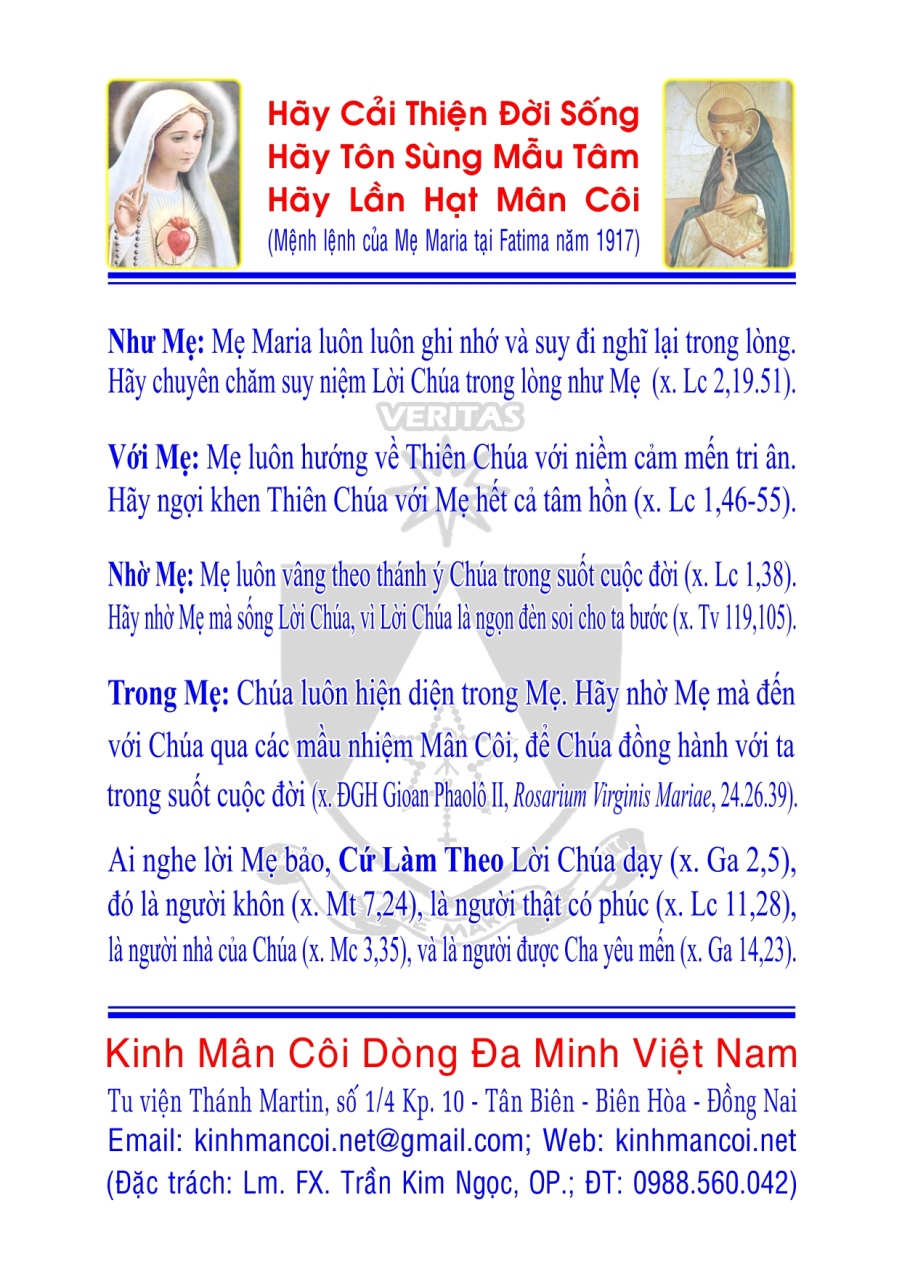 